Kaynaklar: World Bank, CIA, T. C. Dışişleri Bakanlığı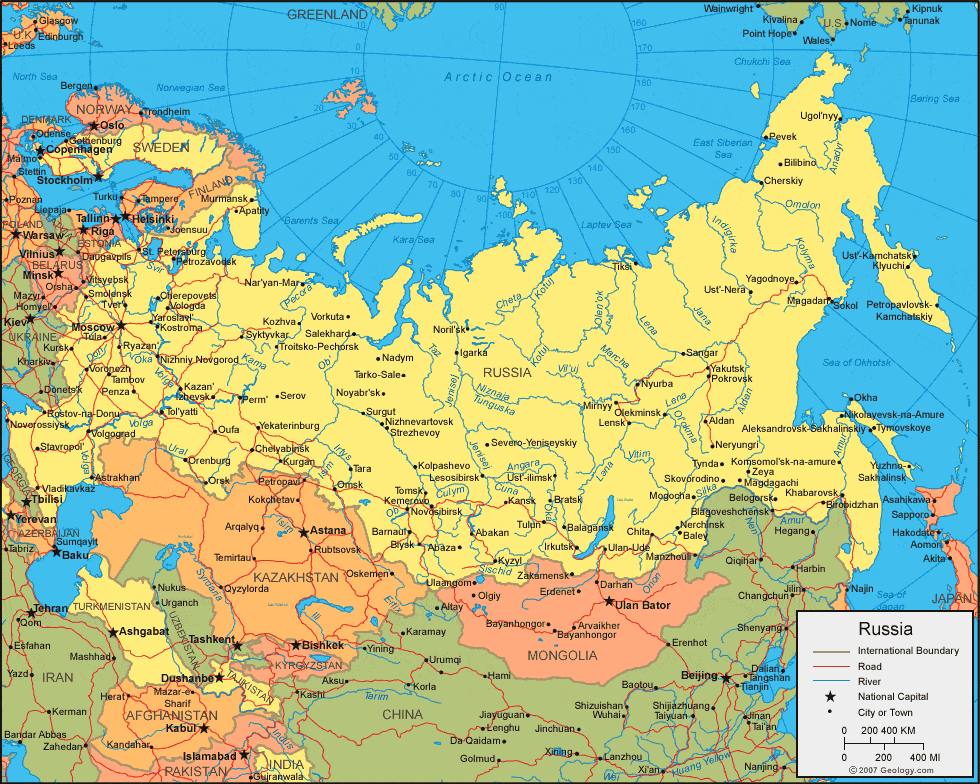 Kaynaklar: World Bank, IMF, CIA, TÜİKKaynaklar: World Bank, World Trade Organization, TÜİK, T.C. Ticareti BakanlığıKaynak: T.C. Ticaret Bakanlığıİkili Ticaret2014 yılında Rusya’nın ekonomisindeki daralma ve rublenin değer kaybı nedeniyle ticaret hacmi azalma eğilimine girmiştir.Yaşanan uçak krizi ve Rusya’nın yaptırım kararları ivmeyi hızlandırmış olsa da 2017 itibari ile ticaret hacmi ve ülkemiz ihracatı artmaktadır.Rusya’daki Türk firmalarının 10 Milyar $ civarında yatırımı olduğu tahmin edilmektedir (Başta Enka, Koç, Zorlu Grubu (Vestel, Taç, Zorlu Enerji), Efes, Şişecam, Kale Grubu, Eczacıbaşı olmak üzere). Türk firmalarının en fazla yatırım yaptığı bölgeler Moskova, Tataristan (Alabuga Serbest Ekonomik Bölgesi), Rostov, Krasnodar, Soçi, Novorossisk, Lipetsk, St. Petersburg’dur.Türkiye’deki Rus yatırımları da 10 milyar $’ı aşmıştır. Yatırımlar turizm, hizmetler, petrol/gaz işleme ve depolama alanında yoğunlaşmaktadır.Hatay’da ve Gebze’de üretim tesisleri yer alan MMK Metalurji, Sakarya’da ticari araç üretimi yapan GAZ, Akpet’i satın alarak petrol ürünleri tedarik sektöründe yer alan Lukoil Rusya’nın Türkiye’deki yatırımlarının başlıca örnekleridir.Ayrıca, DenizBank hisselerinin %99.85’i Sberbank’ın elindedir. Bilişim sektöründe hızla büyüyen NGN şirketi Rus CNOC tarafından alınmıştır. 2005 yılında Rus Alfa Şirketler Grubu'na ait Alfa Telekom, Turkcell hisselerinin yüzde 13,22'sini satın almıştır.Rus arama mototu Yandex içinde Türkiye pazarı Rusya’dan sonraki en büyük pazardır.Kaynaklar: World Economic Forum, Global Innovation Index, Doing Business, UNIDO Competitive Industrial Performance Index, TÜİKSanayi Sektörü Sahibi olduğu zengin doğal kaynaklar ülke büyümesinin itici gücü olmuştur. Ekonominin doğal kaynaklara bağımlılığı sürdürülebilir kalkınmayı desteklememektedir (Hollanda Hastalığı).Geniş yüzölçümü işgücü, doğal kaynaklar ve pazar arasında büyük mesafelere neden olmaktadır.Nehirler kuzey-güney yönünde aktığı için denizlere erişim zordur (taşımacılık maliyetleri uluslararası ortalamanın 3 katı).Transfer fiyatlandırması uygulanmaktadır.Merkezi planlama ve zengin kaynaklar nedeni ile sanayisi ağır sanayi yönünde gelişmiştir (Yakıt, enerji ve metalürji üretimi toplam sınai üretiminin %35’idir). Elektrik ve gıda üretimi toplam sınai üretiminin %25’i iken tekstil sektörünü de kapsayan hafif sanayi üretimi çok küçük miktardadır.Ekonomi büyük ölçekli sınai işletmelerin hakimiyetindedir (KOBİlerin GSYİH içindeki payı %10-15).Sanayisi Moskova, St. Petersburg, Yekaterinburg ve Nizhny Novgorod şehirlerinde yoğunlaşmıştır. Kaynak: T.C. Ticaret BakanlığıKaynaklar: OECD, TÜİK, WIPO, TÜBİTAK, TÜRKPATENT, Scimago Journal & Country Rank	Bilim ve TeknolojiRusya’nın önde gelen ileri teknoloji şirketleri: mail.ru Grup (elektronik haberleşme teknolojileri), VKontakte (Facebook muadili), Ozon (e-ticaret şirketi), Yandex (Google muadili), Kaspersky Labs (İnternet güvenliği, anti virüs ve siber güvenlik ürünleri üreten şirket). Rusya’nın önde gelen otomotiv şirketleri ise: Avtovaz (Lada’nın sahibi, yıllık 400 bin araç üretimi), GAZ (Minibüs ve otomobil üretiminde ülke lideri), KAMAZ (kamyon üretimi). GAZ markasının Gazelle Next model kamyonetleri Sakarya’da üretilmektedir.Bilim ve teknoloji alanında çalışan araştırmacıları genel olarak doğa bilimleri ve mühendislik alanında olup tıp, tarım ve sosyal bilimler azınlıktadır.Uzay teknolojilerinde iyi seviyede olup Uluslararası Uzay İstasyonu çalışmalarında ve İstasyona astronot/kozmonot taşıma işlemlerinde aktiftir.BÖLÜM 1: RUSYA HAKKINDA GENEL BİLGİLERBÖLÜM 1: RUSYA HAKKINDA GENEL BİLGİLERNüfus 144,5 milyon (Kırım ile 146,8 milyon) (2017)Nüfus Artış Hızı (%) 1,71 (2017)Yüzölçümü17.075.400 km²BaşkentiMoskovaYönetim ŞekliFederal yarı başkanlık anayasal cumhuriyetDevlet Başkanı Vladimir PutinBaşbakanDmitri MedvedevMuadil Bakanlıklar – Bakanlar1. Sanayi ve Ticaret Bakanlığı – Denis Manturov2. Bilim ve Yüksek Öğrenim Bakanlığı – Mikhail Kotyukov3. Dijital Kalkınma, Haberleşme ve Kitle İletişim Bakanlığı – Konstantin NoskovT. C. Moskova BüyükelçisiHüseyin Lazip Diriöz (Ekim 2016 itibariyle)Rusya Ankara BüyükelçisiAleksei V. Erkhov (Haziran 2017 itibariyle)BÖLÜM 2: EKONOMİK GÖSTERGELERBÖLÜM 2: EKONOMİK GÖSTERGELERBÖLÜM 2: EKONOMİK GÖSTERGELERRUSYATÜRKİYEGayri Safi Yurtiçi Hâsıla (GSYH) (Cari Fiyatlarla – Milyar $) (2017)1577 851,1 Kişi Başı GSYH (Cari Fiyatlarla –$) (2017)10.743 10.597 GSYH Büyüme Oranı (%) (2017)1,5 7,4 GSYH’nin Sektörel Dağılımı (%) (2017)Hizmetler: 56Sanayi: 30Tarım: 4Hizmetler: 53Sanayi: 29Tarım: 6Enflasyon Oranı (%) (2017)3,7 11.9İşsizlik Oranı (%) (2017)5,2 10.9 BÖLÜM 3: TEMEL DIŞ TİCARET GÖSTERGELERİBÖLÜM 3: TEMEL DIŞ TİCARET GÖSTERGELERİBÖLÜM 3: TEMEL DIŞ TİCARET GÖSTERGELERİRUSYATÜRKİYEİhracat (Milyar $) (2017)357 157Dünya İhracat Sıralaması (2016)1731 Başlıca İhracat Kalemleri (2017) Ham petrol, petrol yağları, taş kömürü ve briket, topak vb. katı yakıt, petrol gazları, demirOtomotiv ve Aksamları, Makine, Demir-Çelik, Hazır Giyim, Elektrik-Elektronik En Çok İhracat Yapılan Ülkeler (2017)Çin, Hollanda, Almanya, Belarus, TürkiyeAlmanya, İngiltere, Birleşik Arap Emirlikleri, Irak,  ABD İthalat (Milyar $) (2017)227 234 Başlıca İthalat Kalemleri (2017)Otomobil, oto yedek parçaları, petrol yağları ve doğalgaz, cep telefonları, kamyon-kamyonet, ilaçlar, otomatik bilgi işlem makineleriMineral Yakıtlar, Makine, Demir-Çelik, Elektrik-Elektronik, Ulaşım ekipmanları En Çok İthalat Yapılan Ülkeler (2017)Çin, Almanya, ABD, Belarus, İtalya (Türkiye 14. sıradadır)Çin, Almanya, Rusya, ABD, İtalya BÖLÜM 4: İKİLİ DIŞ TİCARET VERİLERİBÖLÜM 4: İKİLİ DIŞ TİCARET VERİLERİBÖLÜM 4: İKİLİ DIŞ TİCARET VERİLERİBÖLÜM 4: İKİLİ DIŞ TİCARET VERİLERİBÖLÜM 4: İKİLİ DIŞ TİCARET VERİLERİBÖLÜM 4: İKİLİ DIŞ TİCARET VERİLERİYılRusya’ya İhracat  (Milyon $)Rusya’dan İthalat        (Milyon $)Ticaret Hacmi    (Milyon $)Ticaret Dengesi (Milyon $)İhracatın İthalatı Karşılama Oranı (%)20136.96425.06432.02818.10027,820145.94625.29331.23919.34723,520153.58920.40223.99016.81317,620161.73315.16216.89513.42911,420172.73519.51422.24916.77914,0BÖLÜM 5: TEMEL SANAYİ GÖSTERGELERİBÖLÜM 5: TEMEL SANAYİ GÖSTERGELERİBÖLÜM 5: TEMEL SANAYİ GÖSTERGELERİRUSYATÜRKİYERekabetçi Sanayi Performansı (CIP) Endeksi (2016) (294 ülke içerisinde)32 30 İmalat Sanayi İhracatında İleri Teknoloji Ürünlerinin Payı (%)11 (2016)3.3 (2017)İş Yapma Kolaylığı Endeksi Sıralaması (2018)           (190 ülke içerisinde)3560Küresel İnovasyon Endeksi Sıralaması (2018)           (126 ülke içerisinde)4650 Küresel Rekabetçilik Endeksi Sıralaması (2017-2018) (137 ülke içerisinde)3853BÖLÜM 6: BİLİM, TEKNOLOJİ VE YENİLİK GÖSTERGELERİBÖLÜM 6: BİLİM, TEKNOLOJİ VE YENİLİK GÖSTERGELERİBÖLÜM 6: BİLİM, TEKNOLOJİ VE YENİLİK GÖSTERGELERİBÖLÜM 6: BİLİM, TEKNOLOJİ VE YENİLİK GÖSTERGELERİRUSYATÜRKİYETÜRKİYEAr-Ge Harcaması (Milyar $) (2016)39,9  18.96 (OECD)26.42 Milyar TL (TÜBİTAK)18.96 (OECD)26.42 Milyar TL (TÜBİTAK)Ar-Ge Harcamalarının GSYH’ye Oranı (%) (2016)1,10 0,94 0,94 Gerçekleştiren Sektörler Bazında Ar-Ge Harcamaları (%) (2016)Özel: 58,7Kamu: 32Yükseköğretim: 9,1Özel: 54,2Kamu: 9,5Yükseköğretim: 36,3 Özel: 54,2Kamu: 9,5Yükseköğretim: 36,3 Finans Kaynaklarına Göre Ar-Ge Harcamaları (%) (2016)Özel: 29Kamu: 70Yükseköğretim: 1Özel: 46,7Kamu: 35,1Yükseköğretim: 14,4Yurtdışı: 3,7 Özel: 46,7Kamu: 35,1Yükseköğretim: 14,4Yurtdışı: 3,7 Bilimsel Yayın Sayısı (2017)83.35842.40542.405Bilimsel Yayınlara Yapılan Atıf Sayısı (2017) 25.83015.24215.242Patent Başvuru Sayısı (2016)41.5878.992 (WIPO)16.778 (TÜRKPATENT)8.992 (WIPO)16.778 (TÜRKPATENT)